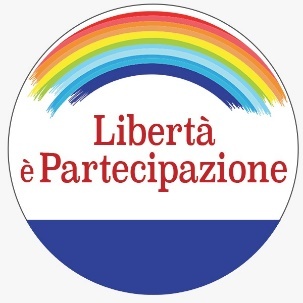 Al Sindaco del Comune di Valguarnera CaropepeP.c  Al Presidente del Consiglio Comunale di Valguarnera Caropepe Interrogazione con risposta scritta ai sensi dell’art. 50 del Regolamento per il funzionamento del Consiglio ComunaleOggetto:Provvedimento di annullamento in autotutela della determina a contrarre per l'affidamento, tramite procedura negoziata ai sensi dell'art. 1, comma 2, lett. B) del D.L. n. 76 del 16/07/2020 e art. 63 del Codice, dei "Lavori di restauro e consolidamento della Chiesa di San Liborio in Valguarnera C."Considerato che:in data 06/08/2021, con provvedimento a firma del responsabile del settore LL.PP. Ing. Giarratana Vittorio, è stata emanata una determina con la quale si provvede ad annullare in autotutela la determina n. 560 del 02/09/2020 e tutti gli atti connessi e conseguenti, con la quale si affidava l’incarico dei "Lavori di restauro e consolidamento della Chiesa di San Liborio in Valguarnera C." non si evincono chiaramente le motivazioni del provvedimento in oggettoChiediamo all’Amministrazione Comunale:di conoscere le motivazioni che hanno indotto l’ente ad emanare il provvedimento e quali sono le azioni che s’intendono intraprendere per garantire l’avvio dei "Lavori di restauro e consolidamento della Chiesa di San Liborio in Valguarnera C."Valguarnera Caropepe, 17 Agosto 2021Consigliere Comunale “Libertà è Partecipazione”f.to Giuseppe Speranza